Social Studies 7- Chapter 1: Aboriginal Societies 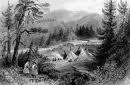 BIG IDEA: Who are the Aboriginal peoples who have contributed to the building of Canada? 

PART A - VOCABULARY PART B - Chapter notes Looking at the map, Aboriginal Language Groups and Peoples in Canada Before Contact, where did Aboriginal people live? Let’s get the terminology right! The First Peoples of Canada were NOT Indians! Indigenous: The original __________________ of a given area.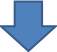 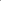 In Canada, the descendants of the original (indigenous) people are called:The Canadian government recognizes three groups of Aboriginal peoples:        Aboriginal people of                   People of mixed First               Aboriginal Peoples who are 
        northern Canada:                         Nations and European               not Metis or Inuit (more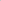 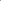 					 	       Ancestry:                         than 600 across Canada):3. In spite of their many differences, what core values did many Aboriginal people share that contributed to their world view? 4. Compare the First Nations three groups:5. Economies and Resources First Nations’ economies differed according to the _________________ available to them. The economies of the First Nations were based on the ___________ __________________. Hunger-Gatherer Economy How did people in this type of economy get food? 




How did this type of economy impact their lifestyle? 




When food was plentiful, they had more time for _________________________________. An example of a First Nation with a hunter-gatherer economy was: 


Farming Economy This economy developed where __________ and ____________ were ideal for growing crops. 


How did this type of economy impact their lifestyle? 









An example of a First Nation with a farming economy was: 




Name several products that the First Nations people traded: Active citizenship Alliance Clan mother Consensus Core values Culture Democracy Economy Elders Ethnocentric Matrilineal Oral culture Pluralistic society Sovereign Stereotype World view MI’KMAQHAUDENOSAUNEEANISHINABE(MIG-mah)(hah-duh-nuh-SAH-nee)(a-nih-shih-NAH-bee)WHERE DID THEY LIVE?HUNTERS, FISHERS, GATHERERSCLANS-FOOD-WHERE DID THEY LIVE?FARMERS-THREE SISTERS-OTHER CROPS-WHERE DID THEY LIVE?WILD RICE HARVESTERS-HUNTER GATHERERS-CONNECTION TO NATURE-SHARING WORK AND REWARDS-WORLDVIEW-GOVERNMENT-GOVERNMENT-SOLVING PROBLEMS-DECISION MAKINGDECISION MAKINGDECISION MAKINGROLE OF WOMENROLE OF WOMENROLE OF WOMEN